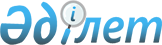 О некоторых актах акимата Актюбинской областиПостановление акимата Актюбинской области от 30 сентября 2016 года № 415      В соответствии со статьями 27, 37 Закона Республики Казахстан от 23 января 2001 года "О местном государственном управлении и самоуправлении в Республике Казахстан" акимат Актюбинской области ПОСТАНОВЛЯЕТ:

      Признать утратившим силу пункт 2 постановления акимата Актюбинской области от 9 ноября 2015 года № 416 "О реорганизации государственного учреждения "Управление строительства Актюбинской области" и государственного учреждения "Управление архитектуры и градостроительства Актюбинской области" (зарегистрированное в Реестре государственной регистрации нормативных правовых актов № 4639, опубликованное 29 декабря 2015 года в газетах "Ақтөбе" и "Актюбинский вестник").


					© 2012. РГП на ПХВ «Институт законодательства и правовой информации Республики Казахстан» Министерства юстиции Республики Казахстан
				
      Аким Актюбинской области

Б.Сапарбаев
